Муниципальное автономное общеобразовательное учреждение средняя общеобразовательная школа № 10 имени воина – интернационалиста Александра ХарламоваАНАЛИЗ ВПР 2022Подготовила заместитель директора МАОУ СОШ № 10Лаптева Т. В.В рамках проведения Всероссийских проверочных работ (далее – ВПР), на основании приказа от 29 августа 2022 года № 96 О внесении изменений в приказ МКУ Управление образования №22 от 01. 03.2022 «О проведении Всероссийских проверочных работ в общеобразовательных организациях городского округа Верхний Тагил в 2022году» в МАОУ СОШ № 10 в период с 20 сентября по 13 октября были проведены всероссийские проверочные работы в 5­9 классах по русскому языку, математике, окружающему миру, биологии, истории, географии, обществознанию, физике и английскому языку.Всероссийские проверочные работы (ВПР) – это комплексный проект в области оценки качества образования, направленный на развитие единого образовательного пространства в Российской Федерации, мониторинг введения Федеральных государственных образовательных стандартов (ФГОС), формирование единых ориентиров в оценке результатов обучения, единых стандартизированных подходов к оцениванию образовательных достижений обучающихся.В ВПР 2022 года участвовали 105 ученика 5-9 классов МАОУ СОШ № 10.Доступность качественного образования.Сравнительный анализ максимально высоких и минимальных баллов, полученных школьниками МАОУ СОШ № 10 и ГО Верхний Тагил на ВПР 2022 года наглядно демонстрирует пониженный уровень качества образования в школе, но одновременно с этим надо отметить абсолютно по всем предметам более высокую границу нижнего балла. Значит учителя школы по-прежнему уделяют большее внимание работе с обучающимися низкого уровня обученности.Расположение медиан по отношению к максимально возможному баллу подтверждает факт о том, что в школе большинство учеников имеют не высокий уровень качества образования.Объективность результатов.Для определения объективности оценивания результатов взяты данные о количестве учеников, повысивших и понизивших результат на ВПР по сравнению с годовой оценкой предыдущего года обучения. Понизили результатРусский язык %Математика %Биология (Окружающий мир) %История %География %Обществознание %Физика %Английский  язык %Повысили результатРусский язык %Математика %Биология (Окружающий мир) %История %География %Обществознание %Физика %Английский язык %Подтвердили результатРусский язык %Математика %Биология (Окружающий мир) %История %География %Обществознание %Физика %Английский  язык %Доля учеников, подтвердивших итоговые (годовые) оценки 2021-2022 учебного года находится в диапазоне от 33 до 87 % по разным классам, разным предметам. Достаточное количество обучающихся (до 67%), показали пониженные результаты ВПР по сравнению с результатом промежуточной аттестации, полученным путём выведения среднего арифметического четвертных оценок. Доля учеников, которые повысили результат мала (до 16%).  Стоит отметить, что данные показатели сопоставимы с аналогичными данными по стране и области.  Развитие ВСОКО в школе должно привести систему внутришкольного контроля к более эффективным результатам.Наличие аномальных результатов.Кривая распределения первичных баллов в идеале должна повторять кривую нормального распределения Гаусса по каждому предмету в разрезе образовательной организации, каждого класса, каждого учителя, преподающего конкретный предмет в конкретном классе. Диаграммы распределения первичных баллов по ВПР 2022 не выявили аномальных результатов, это позволяет сделать выводы об объективности оценивания работ.5. Соответствие результатов ожидаемому среднестатистическому «коридору решаемости».При проведении анализа результатов ВПР 2022 года учителями – предметниками МАОУ СОШ № 10 построены графики решаемости для сравнения с «коридором решаемости». Считаем, что с заданиями базового уровня должны справиться от 60 до 90% обучающихся класса. По выявленным дефицитам целесообразно рассмотреть более детально дефициты обучающихся с разным уровнем подготовки. Зигзагообразные графики подтверждают, что участники ВПР решают конкретные задания хорошо/плохо. Низок уровень выполнения заданий повышенной сложности.6. Анализ результатов по группам учащихся с разным уровнем подготовки.На диаграммах: практически по всем предметам можно найти точки, демонстрирующие отсутствие выполнения заданий всеми группами участников. Этот маркер показывает образовательные дефициты учителя, требующие корректировки и осмысления. Школьные методические объединения учителей провели полный анализ результатов по предметам, а методобъединения классных руководителей  по классам.7. Индекс низких результатов.«Группа риска» – 29 человек (28% от участвовавших); 3 человека – недопустимый уровень по 3-м из4-х предметам.8. Типичные затрудненияТипичные ошибки обучающихся МАОУ СОШ №10 2021-22 уч.г. по русскому языку осень 20226 класс (за 5 класс)Задания, вызвавшие затруднения (менее 60% справившихся)7 класс (за 6 класс)Задания, вызвавшие затруднения (менее 60% справившихся)8 класс (за 7 класс)Задания, вызвавшие затруднения (менее 60% справившихся)9 класс (за 8 класс)Задания, вызвавшие затруднения (менее 60% справившихся)* выделены задания, выявляющие уровень читательской грамотности. ВПР 6а класс (за 5 класс биология)Результаты выполнения ВПР по биологии Вариант проверочной работы состоял из 10 заданий. Учебные затруднения  у обучающихся были  в заданиях 2.1, 2.2.,6.2., 10.3.В задании 2 требуется определить процесс жизнедеятельности и указать его значение в жизни организма.6 задание направлено на умение создавать, применять и преобразовывать знаки и символы, модели и схемы для решения учебных и познавательных задач.Задание 10 проверяет связь учебного курса биологии с выбором будущей профессии.Типичные ошибки заключаются в невнимательном чтении выполняемых заданий.Сформированность функциональной грамотности обучающихся: обучающиеся недостаточно владеют навыками применения знаний на практике, умением использовать различную информацию.ВПР 7 класс (за 6 класс география)Результаты выполнения ВПР по биологии Вариант проверочной работы состоял из  9 заданий.Учебные затруднения  у обучающихся были  в заданиях 2.1, 2.2, 4.3, 6.3, 7.Задание 2 также проверяет умения работать с географической картой и выполняется с использованием той же карты, что и для задания 1. Первая часть задания проверяет умение обозначать на карте точки по заданным координатам и определять направления. Вторая часть задания предполагает определение географического объекта на основе сопоставления его местоположения на карте, текстового описания и изображения (космического снимка или фотоизображения).Задание 4 проверяет умение выявлять роль планетарных явлений в жизни людей на основе проведения простейших вычислений и сопоставления времени в разных частях Земли на примере разных городов нашей страны или сравнения особенностей сезонов года в разных частях Земли.Задание 6 проверяет умение использовать графическую интерпретацию показателей погоды для выявления заданных закономерностей и описания особенностей состояния атмосферы. Первая часть задания предполагает анализ графиков и диаграмм (розы ветров, графика температуры, диаграммы осадков), вторая часть связана с работой в знаково-символической системе и умением определять элементы погоды по условным обозначениям и переводить информацию из условно-графической формы в текстовую.    Задание 7 проверяет умение анализировать предложенный фрагмент текста географического содержания и извлекать из него информацию по заданному вопросу.Типичные ошибки заключаются в невнимательном чтении выполняемых заданий.Сформированность функциональной грамотности обучающихся: обучающиеся недостаточно владеют навыками применения знаний на практике, умением использовать различную информацию.ВПР 9 класс (за 8 класс биология)Результаты выполнения ВПР по биологии Вариант проверочной работы состоял из  10 заданий.Учебные затруднения  у обучающихся были  в заданиях: 3.1,3.2, 6.1,6.2,8.2.Задание 3 проверяет умение находить в перечне согласно условию задания необходимую биологическую информацию.Задание 6 проверяет знание особенностей строения и функционирование отдельных органов и систем органов у животных разных таксономических групп.Первая часть задания 8 проверяет умение проводить сравнение биологических объектов, таксонов между собой, а во второй части приводить примеры типичных представителей животных, относящихся к этим систематическим группам.Типичные ошибки заключаются в невнимательном чтении выполняемых заданий.Сформированность функциональной грамотности обучающихся: обучающиеся недостаточно владеют навыками применения знаний на практике, умением использовать различную информацию.По результатам ВПР разработана «Дорожная карта» по устранению дефицитов качества образования.В 2022 году (сентябрь-октябрь) в МАОУ СОШ №10 были проведены ВПР в соответствии с региональным графиком. Ученики 5-9 классов в количестве 105 человек приняли участие во всероссийских проверочных работах. Обобщённый результат по школе: Результаты повышенного уровня продемонстрировали 13 человек – 12% от участников ВПР. Абсолютно не справились с заданиями – уровень ниже допустимого – 10 человек – 10% участников. И 78% учащихся продемонстрировали базовый уровень овладения программой. Показательклассрус язматембио /окр миристориягеографобществангл язфизикаРазность максимальных баллов ГО Верхний Тагил и СОШ № 105725Разность максимальных баллов ГО Верхний Тагил и СОШ № 1064413Разность максимальных баллов ГО Верхний Тагил и СОШ № 1077214Разность максимальных баллов ГО Верхний Тагил и СОШ № 10880050Разность максимальных баллов ГО Верхний Тагил и СОШ № 1090001Разность минимальных баллов ГО Верхний Тагил и СОШ № 105712Разность минимальных баллов ГО Верхний Тагил и СОШ № 10610382Разность минимальных баллов ГО Верхний Тагил и СОШ № 1073121Разность минимальных баллов ГО Верхний Тагил и СОШ № 10864360Разность минимальных баллов ГО Верхний Тагил и СОШ № 10912304класспредметмаксимально возможный баллмедиана5Русский язык38225Математика20125Окружающий мир32226Русский язык45237Русский язык5127,58Русский язык47269Русский язык5132,56Математика20107Математика1678Математика1999Математика2511,56Биология2919,59Биология29206История1587История1699История1797География33198Обществознание2111,58Английский язык3016,58Физика1865 класс6 класс7 класс8 класс9 класс33,34041505 класс6 класс7 класс8 класс9 класс275740185 класс6 класс7 класс8 класс554550675 класс6 класс7 класс8 класс9 класс-289-165 класс6 класс7 класс8 класс--11-5 класс6 класс7 класс8 класс--32365 класс6 класс7 класс8 класс---365 класс6 класс7 класс8 класс---235 класс6 класс7 класс8 класс117005 класс6 класс7 класс8 класс220705 класс6 класс7 класс8 класс60005 класс6 класс7 класс8 класс9 класс-116-75 класс6 класс7 класс8 класс--2-5 класс6 класс7 класс8 класс---75 класс6 класс7 класс8 класс---145 класс6 класс7 класс8 класс---05 класс6 класс7 класс8 класс555059505 класс6 класс7 класс8 класс5053825 класс6 класс7 класс8 класс395550335 класс6 класс7 класс8 класс9 класс-6175-775 класс6 класс7 класс8 класс--87-5 класс6 класс7 класс8 класс---575 класс6 класс7 класс8 класс---505 класс6 класс7 класс8 класс---77МатематикаРаспределение первичных балловСистема оценивания5 класс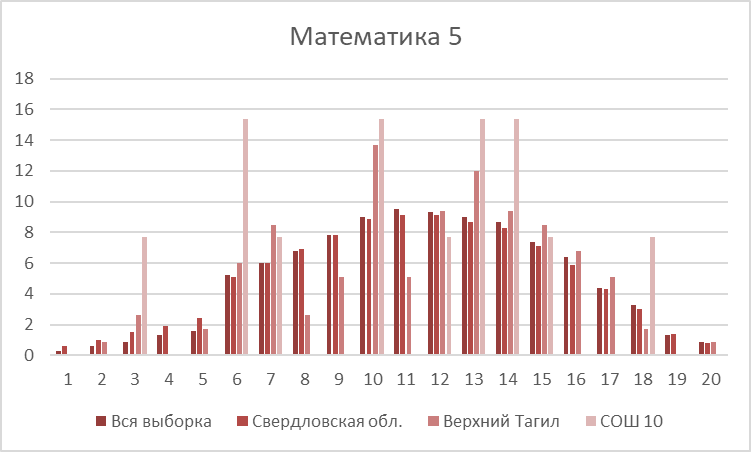 6 класс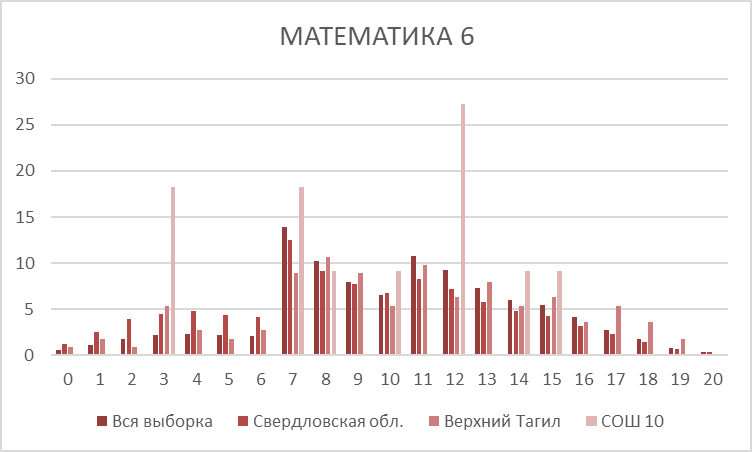 7 класс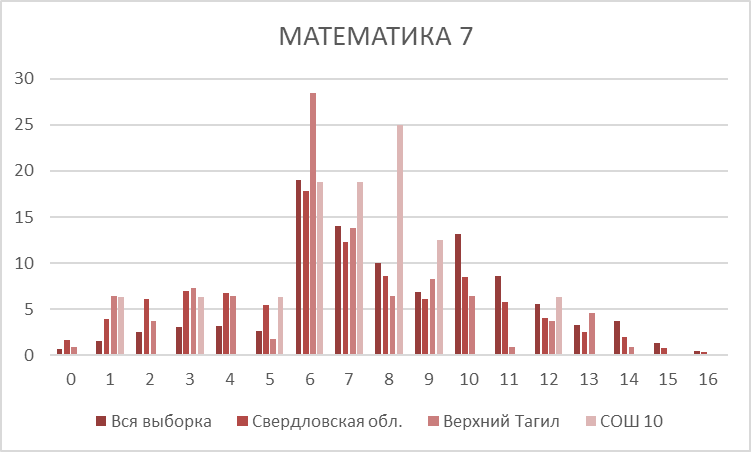 8 класс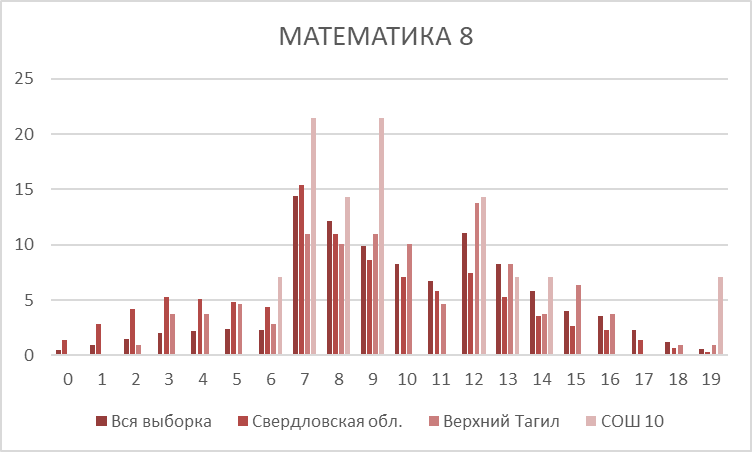 9 класс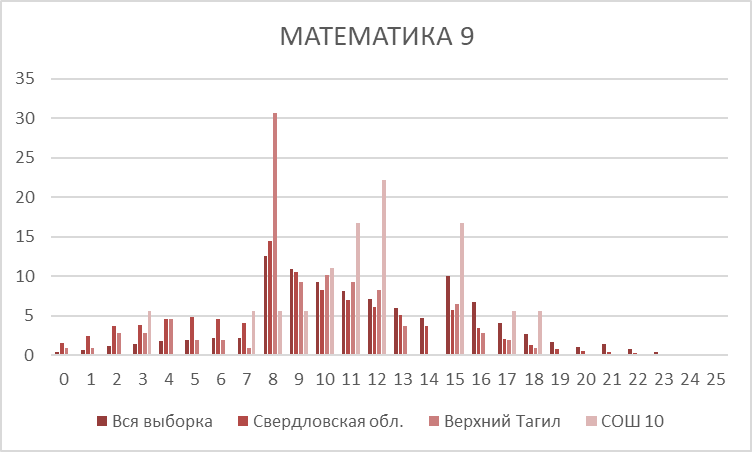 Русский языкРаспределение первичных балловСистема оценивания5 класс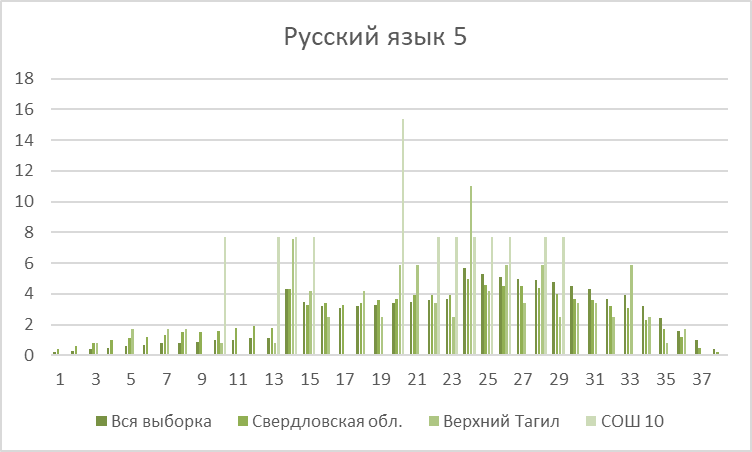 Рекомендации по переводу первичных баллов в отметки по пятибалльной шкале6 класс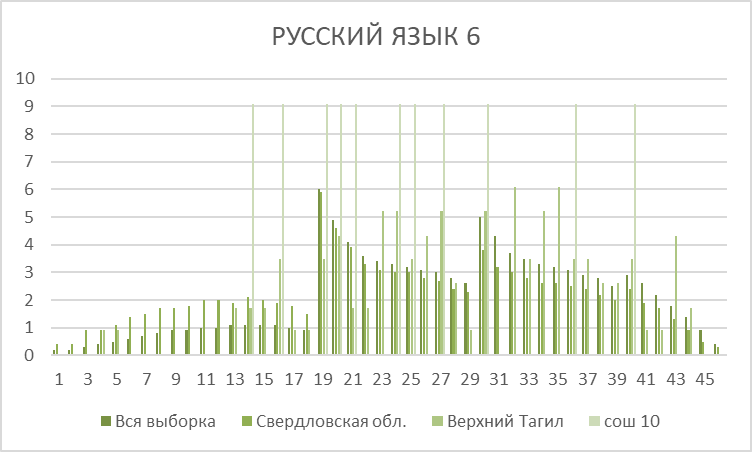 7 класс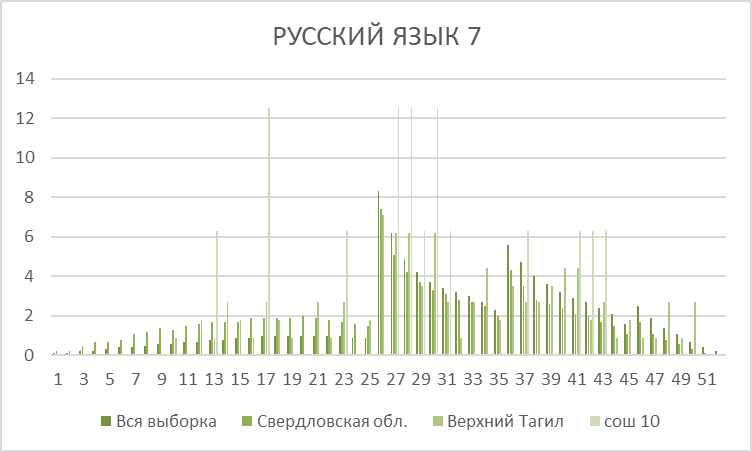 8 класс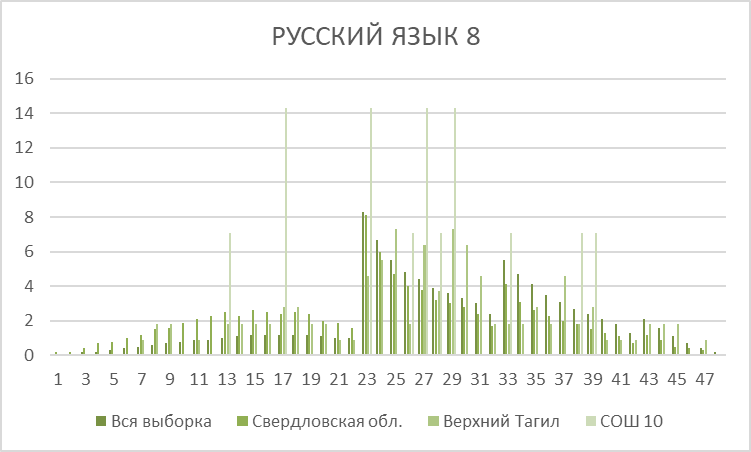 9 класс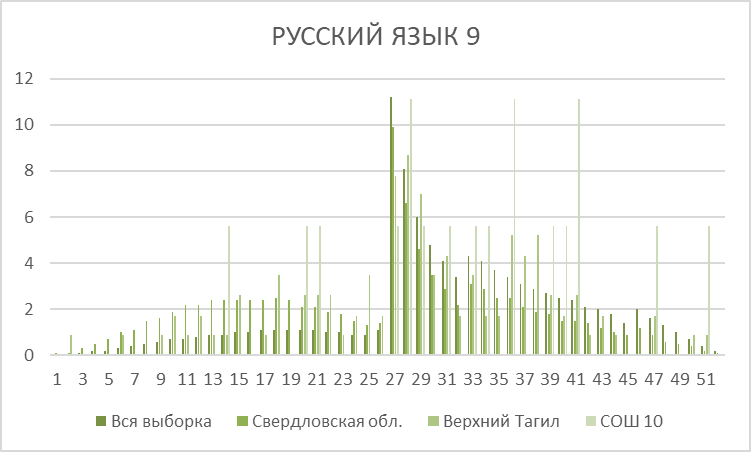 Биология (окружающий мир)Распределение первичных балловСистема оценивания5 класс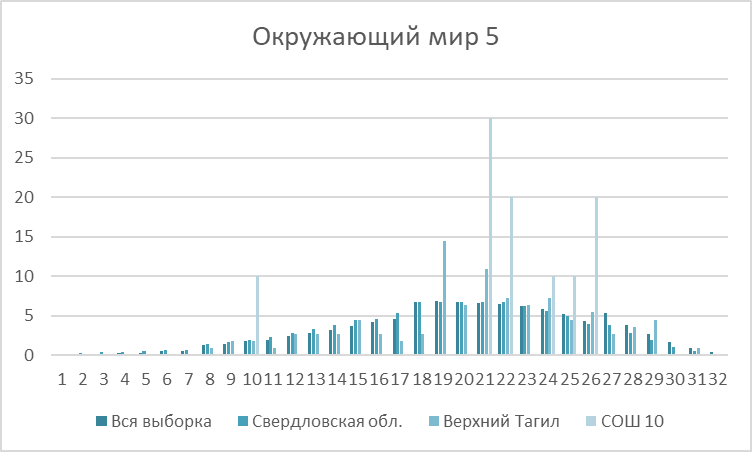 6 класс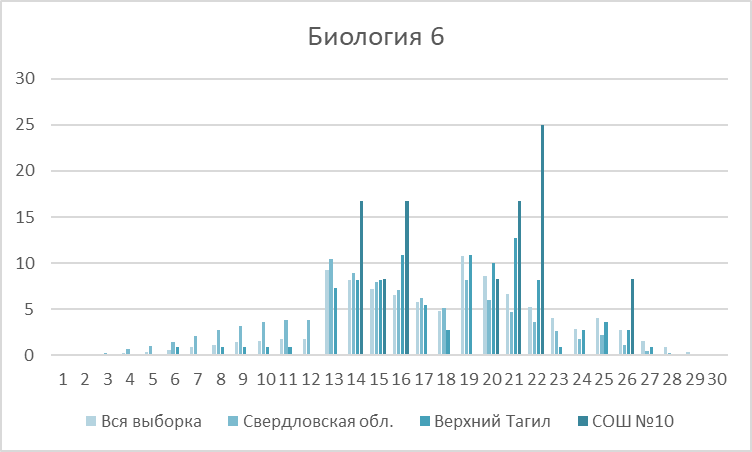 9 класс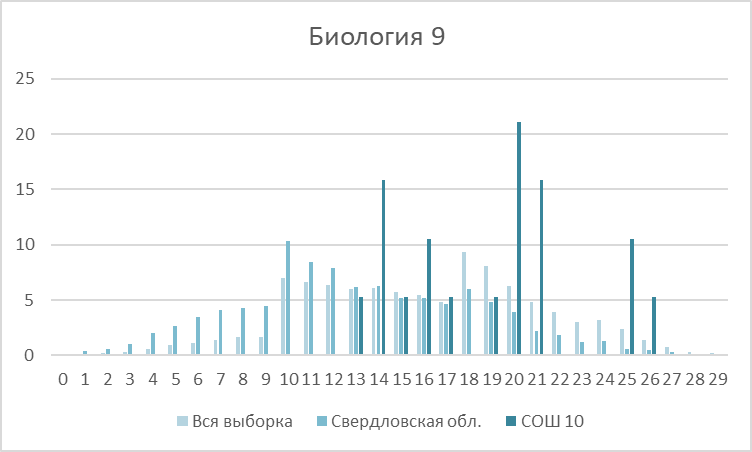 физикаРаспределение первичных балловСистема оценивания8 класс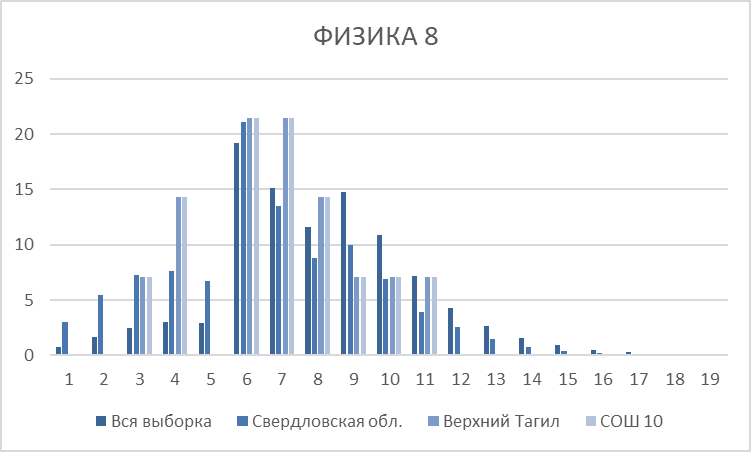 историяРаспределение первичных балловСистема оценивания6 класс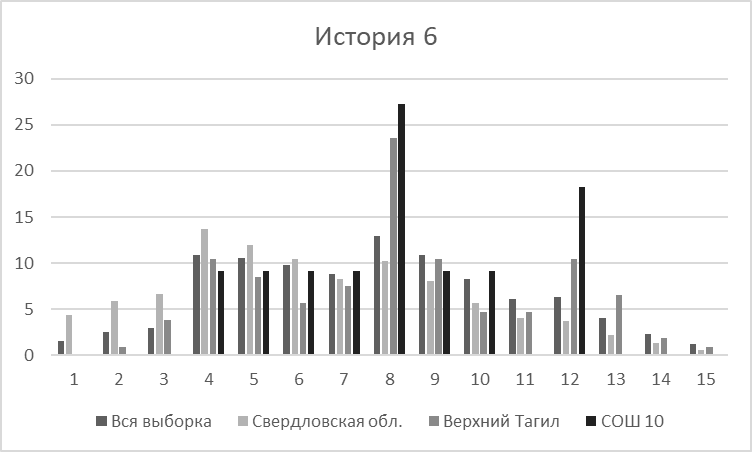 7 класс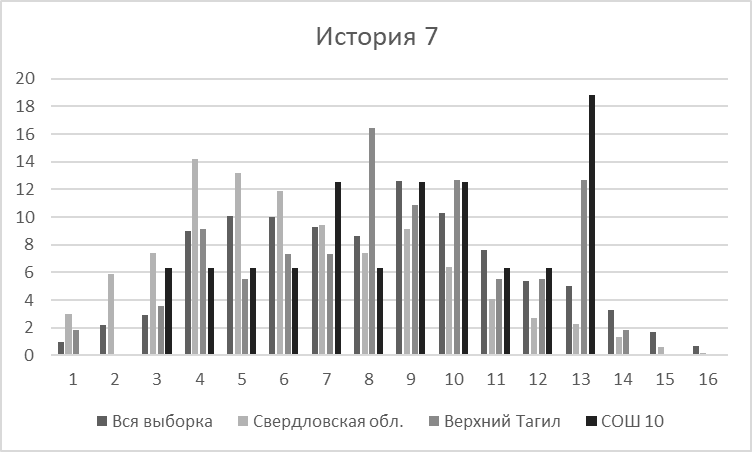 9 класс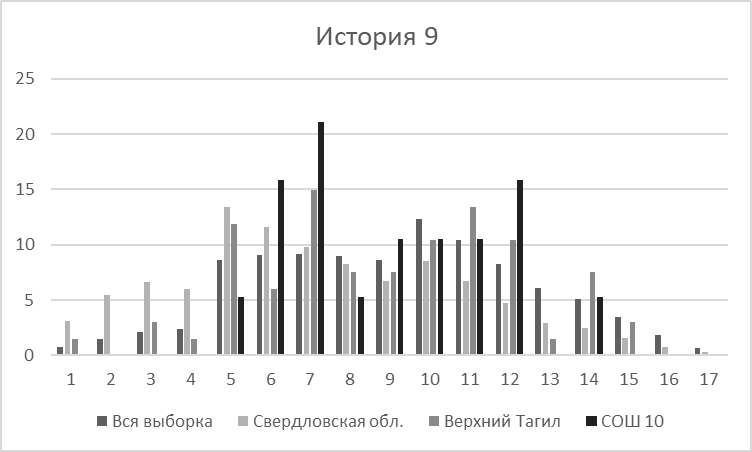 обществознаниеРаспределение первичных балловСистема оценивания8 класс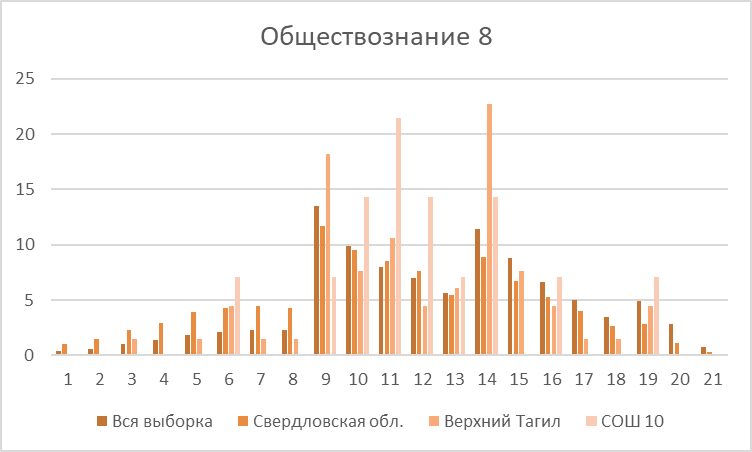 английский языкРаспределение первичных балловСистема оценивания8 класс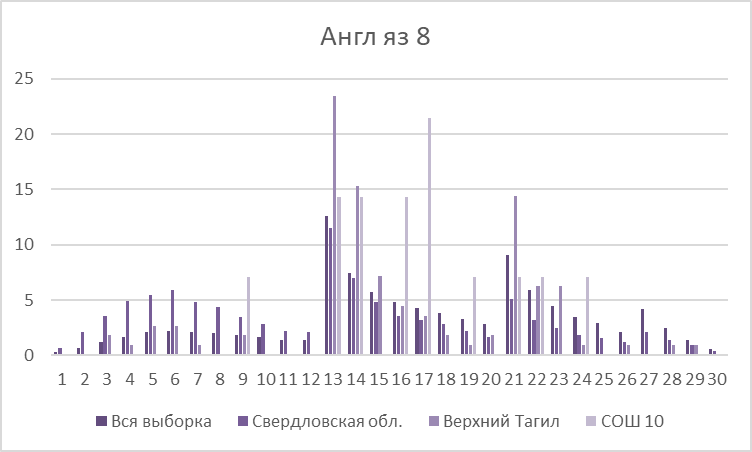 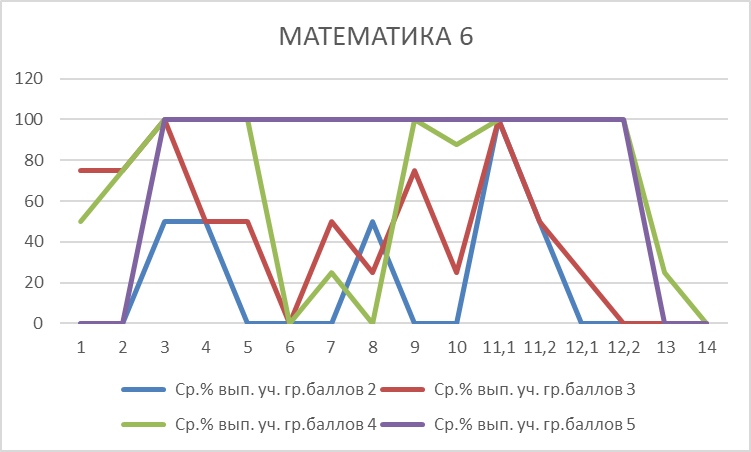 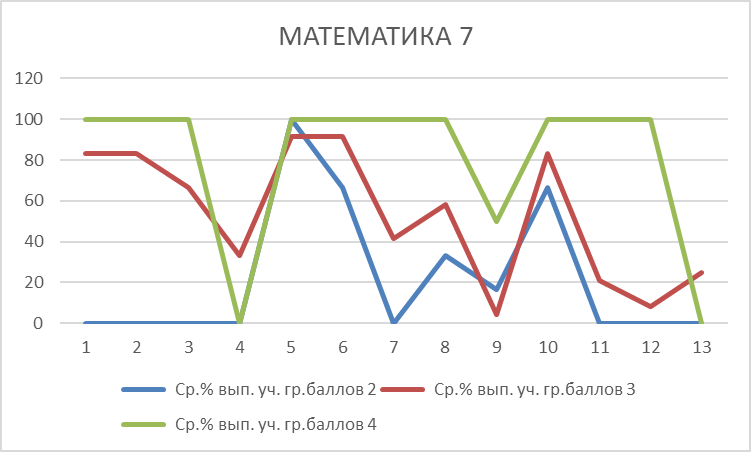 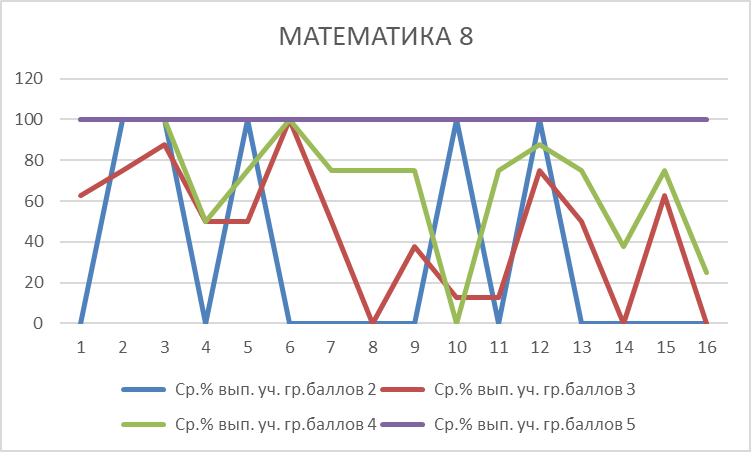 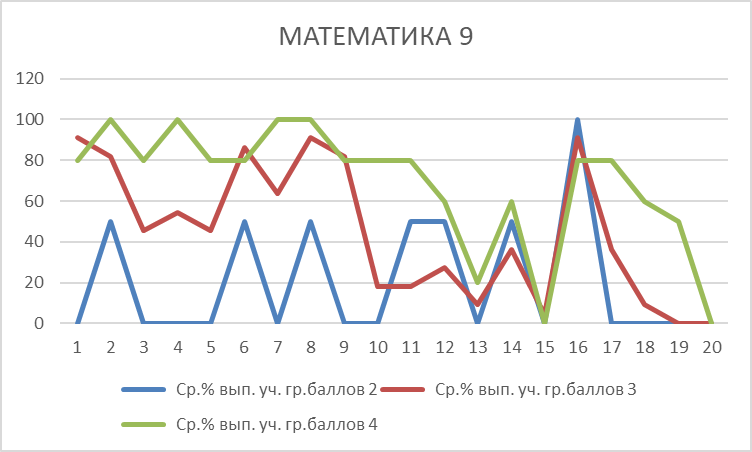 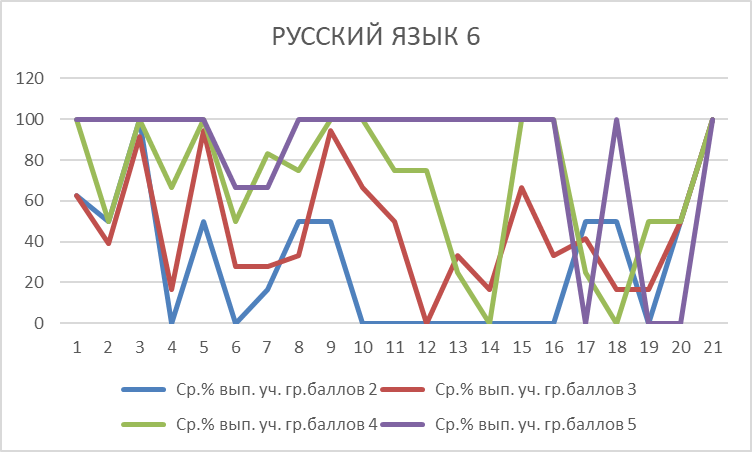 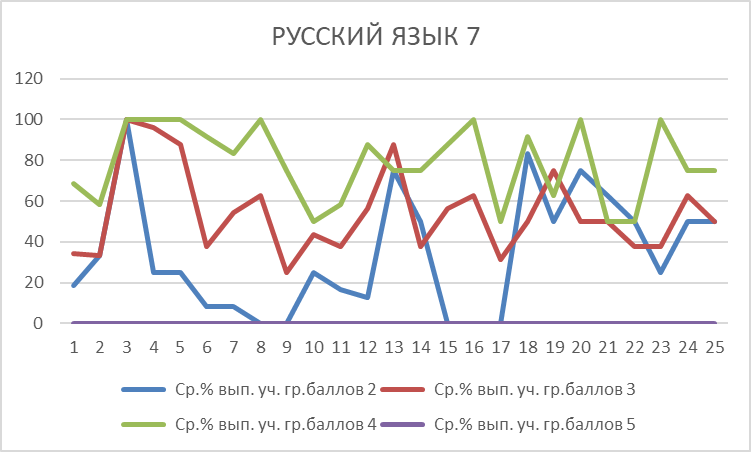 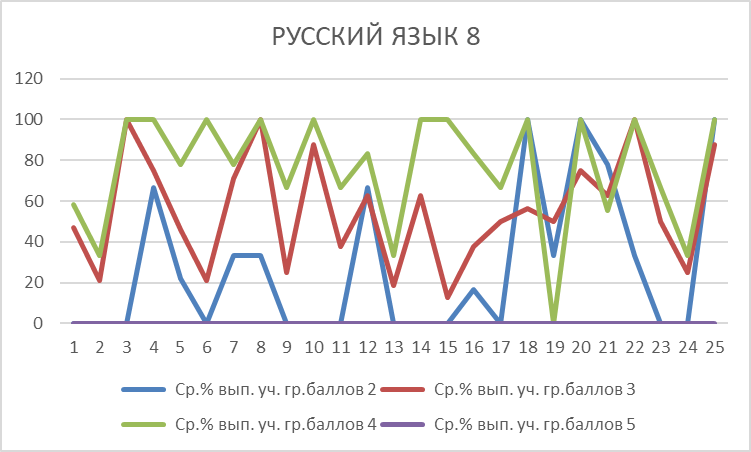 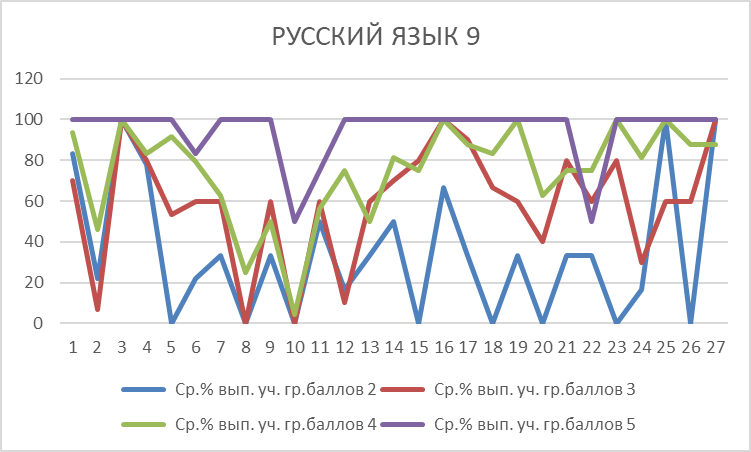 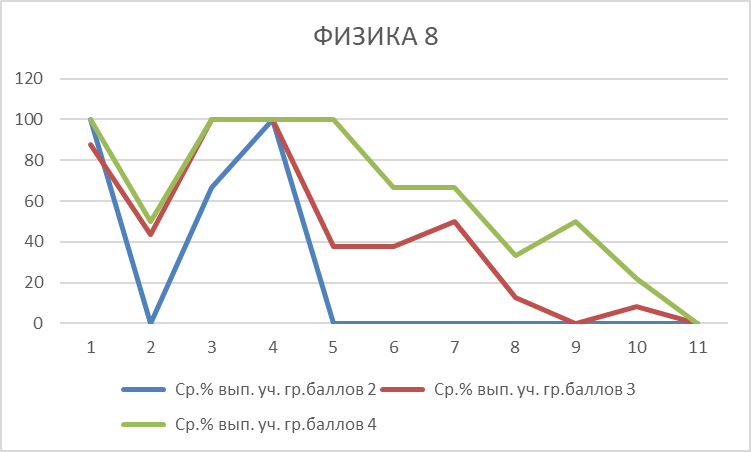 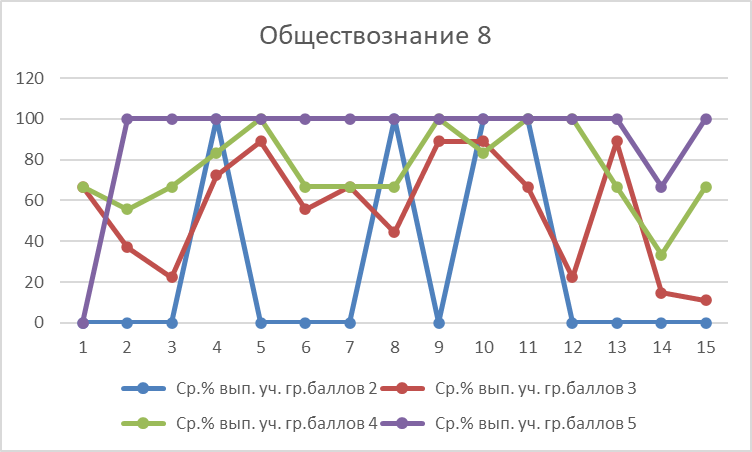 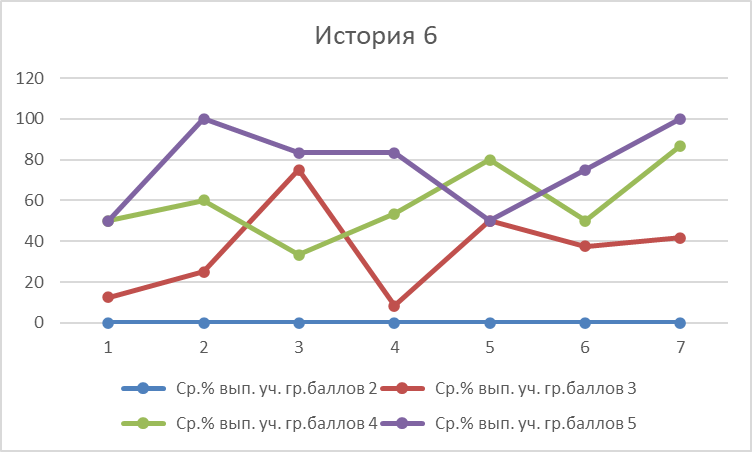 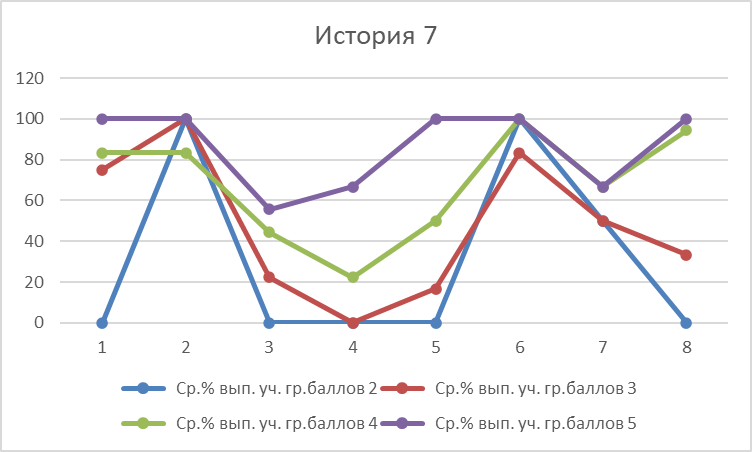 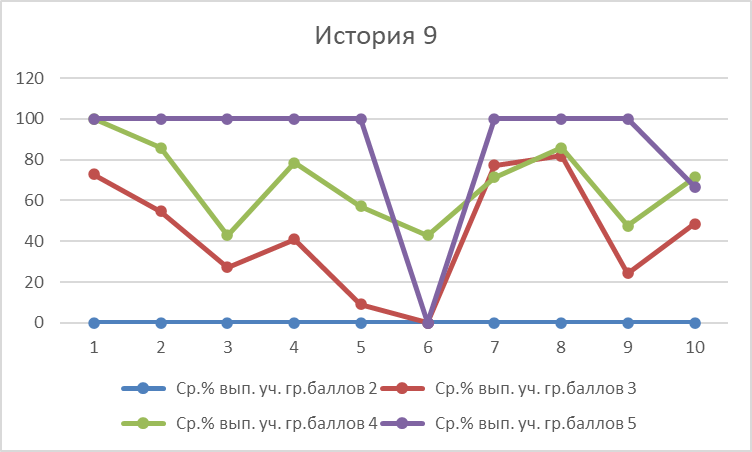 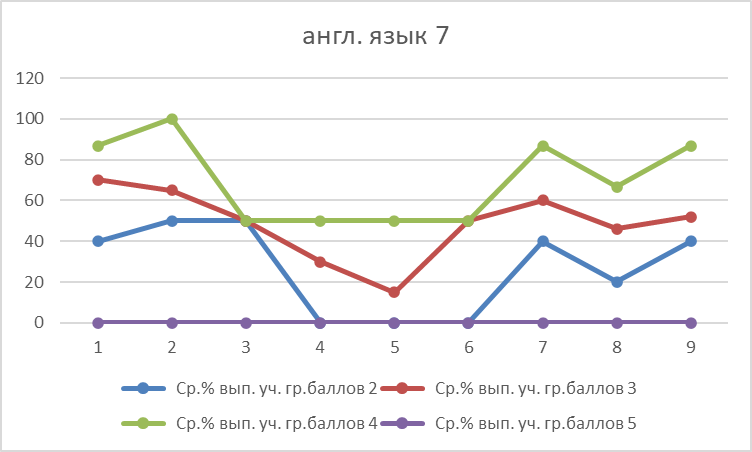 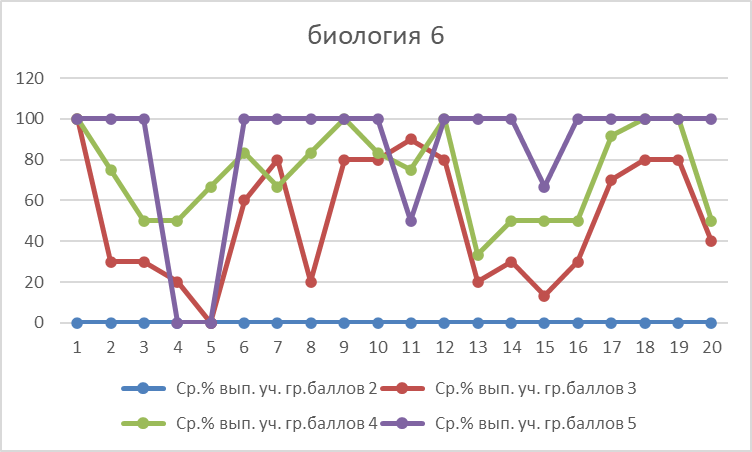 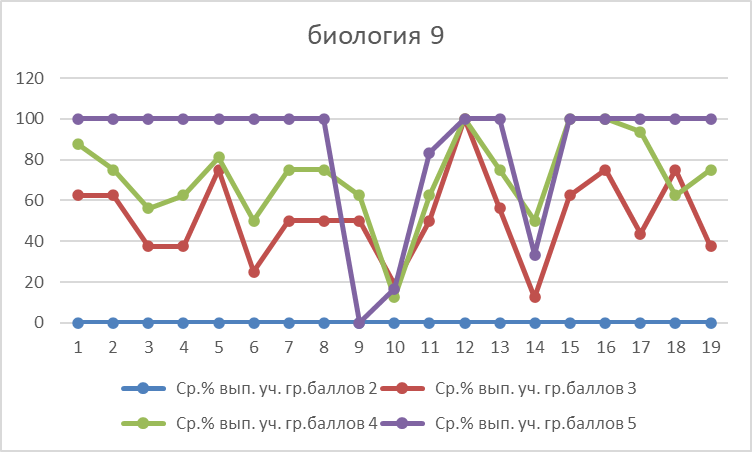 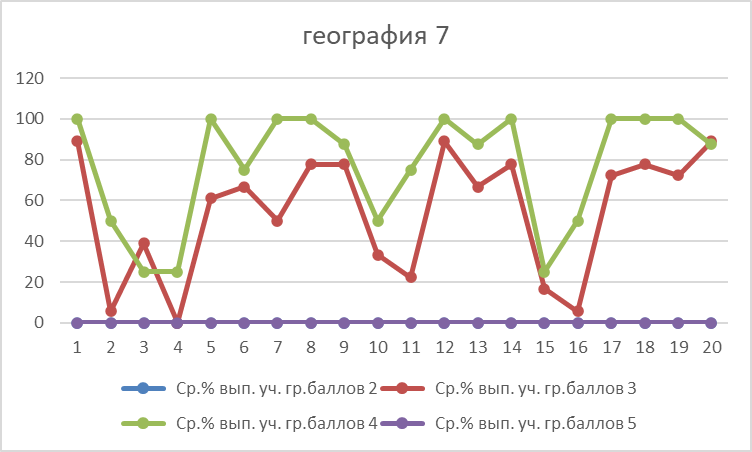 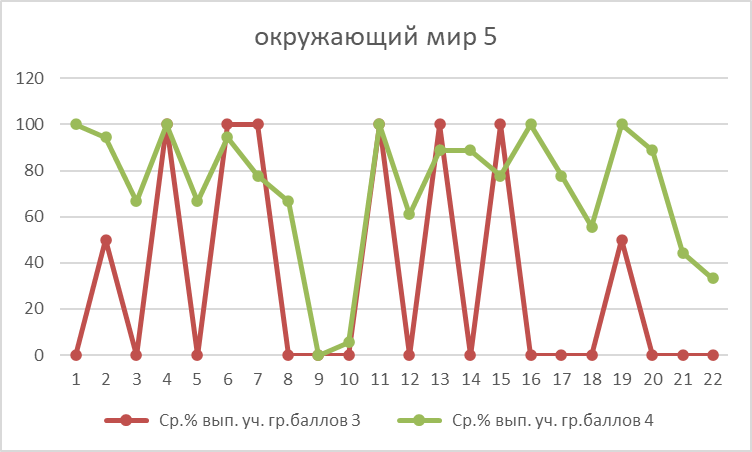 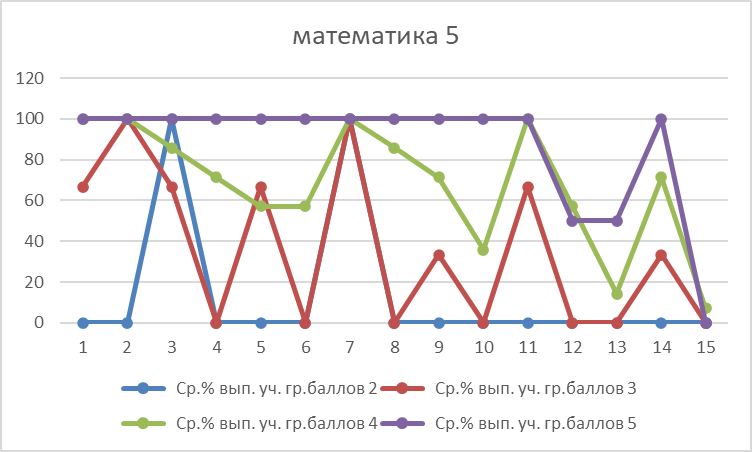 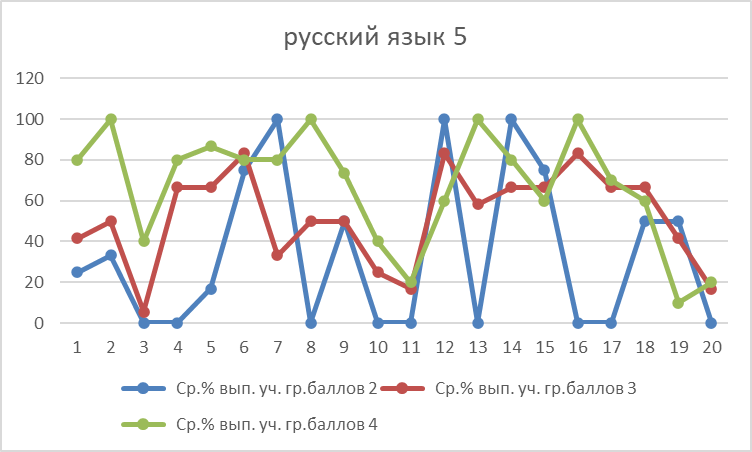 Предмет5 класс6 класс7 класс8 класс9 классКоличество неуспешных результатов по предметуРусский язык2243314Математика123129Биология/Окр мир00--00История-01-01География--0--0Обществознание---1-1Физика---33Английский язык---11Количество неуспешных результатов3489529Количество абсолютно неуспешных результатов012003№ заданиятема задания% выполнения2 К1фонетический анализ слова46%2 К3морфологический анализ слова38%2 К4синтаксический анализ слова54%5 пунктуационный анализ предложения (предложения с прямой речью)23%6пунктуационный анализ предложения (предложения с обращением)38%7пунктуационный анализ предложения (сложное предложение)38%8формулировка основной мысли текста38%9нахождение в тексте требуемой информации23%10распознавание функционально-смысловых типов речи15%11нахождение в контексте требуемой информации38%№ заданиятема задания% выполнения3 Распознавание заданного слова в ряду других на основе сопоставлениязвукового и буквенного состава33%7пунктуационный анализ предложения (тире между подлежащим и сказуемым)53%9формулировка основной мысли текста13Распознавание стилистической принадлежности слова  и подбор к слову синонимы47%№ заданиятема задания% выполнения1 К2списывание текста, осложненного пропусками пунктограмм43%2 К3морфологический анализ текста50%3распознавание производных предлогов и их написание28%4распознавание производных союзов и их написание36%6распознавание случаев нарушения грамматических норм и умение исправлять грамматически ошибки57%7применение знаний синтаксиса в практике правописание пунктуационный анализ предложения36%8применение знаний синтаксиса в практике правописание пунктуационный анализ предложения37%10нахождение в тексте требуемой информации36%13распознавание стилистической принадлежности слова и подбор к слову синонимы21%№ заданиятема задания% выполнения3орфографический анализ слова (Не с разными частями речи), обоснование условия выбора написания27%4орфографический анализ слова (НН в суффиксах разных частей речи), обоснование условия выбора написания56%7формулировка основной мысли текста56%13определение типа односоставного предложения50%КлассКол-во человек вып. работу«2»«3»«4»«5»6120741КлассКол-во человек вып. работу«2»«3»«4»«5»7120840КлассКол-во человек вып. работу«2»«3»«4»«5»91901063Предмет, классМатематика 5Математика 6Математика 7Математика 8Математика 91Распознавать и изображать геометрические фигурыИзмерять длину отрезка, вычислять периметр многоугольника, площадь прямоугольника и квадратаРешать задачи разных типов (на работу, на движение), связывающих три величины, выделять эти величины и отношения между ними, знать различие скоростей объекта в стоячей воде, против течения и по течению рекиРешать простые и сложные задачи разных типов, а также задачи повышенной трудностиВыполнять тождественные преобразования алгебраических выраженийОценивать вероятность события в простейших случаях / оценивать вероятность реальных событий и явлений в различных ситуациях2Использовать начальные математические знания для описания окружающих предметов, процессов, явлений, оценки количественных и пространственных отношенийРешать текстовые задачи; составлять числовые выраженияПрименять математические знания для решения учебных задач; применять математические знания в повседневных ситуацияхРешать простые и сложные задачи разных типов, а также задачи повышенной трудностиРешать задачи разных типов на производительность, покупки, движениеРешать задачи разных типов на производительность, покупки, движениеРешать задачи на покупки; находить процент от числа, число по проценту от него, процентное отношение двух чисел, процентное снижение или процентное повышение величины3Владеть основами логического и алгоритмического мышления.Оперировать на базовом уровне понятиями: прямоугольный параллелепипед, куб, шарОперировать свойствами геометрических фигур, применять геометрические факты для решения задачОперировать понятиями «функция», «график функции», «способы задания функции», уметь строить график линейной функцииОперировать на базовом уровне понятиями геометрических фигур, извлекать информацию о геометрических фигурах, представленную на чертежах в явном виде, применять для решения задач геометрические факты4Извлекать информацию, представленную в таблицах, на диаграммах, графиках.Решать задачи на покупки; находить процент от числа, число по проценту от него, процентное отношение двух чисел, процентное снижение или процентное повышение величины№физикаанглийский языканглийский язык1Распознавать проявление изученных физических явлений в окружающем мире, выделяя их существенные свойства и признаки. Характеризовать физические явления и процессы.Аудирование с пониманием запрашиваемой информации в прослушанном текстеПроверяется сформированность умений понимать в прослушанном тексте запрашиваемую информацию.2Описывать изученные свойства тел и физические явления, используя физические величины. При описании правильно трактовать физический смысл используемых величин.Осмысленное чтение текста вслухПроверяются умения осмысленного чтения текста вслух, а также произносительные навыки. 3Характеризовать свойства тел, физические явления и процессы, используя физические законы. Давать словесную формулировку закона и записывать математическое выражение.Говорение (монологическая речь): описание фотографииПроверяется сформированность умений строить тематическое монологическое высказывание с опорой на план и визуальную информацию, а также навыки оперирования лексическими и грамматическими единицами в коммуникативно значимом контексте и произносительные навыки4Решать расчетные задачи в 1-2 действия по одной из тем курса физики, используя законы и формулы, связывающие физические величины. Записывать краткое условие задачи, подставлять физические величины в формулы и проводить расчеты.Чтение с пониманием основного содержания прочитанного текстаПроверяется сформированность умений понимать основное содержание прочитанного текста.5Решать расчетные задачи в 1-2 действия по одной из тем курса физики, используя законы и формулы, связывающие физические величины. Записывать краткое условие задачи, подставлять физические величины в формулы и проводить расчеты. Обосновывать выбор физических моделей.Языковые средства и навыки оперирования ими в коммуникативно-значимом контексте: грамматические формыПроверяются навыки оперирования изученными грамматическими формами и в коммуникативно значимом контексте на основе предложенного связного текста. 
6Проводить исследование зависимостей физических величин с использованием прямых измерений: планировать исследование, фиксировать результаты в виде таблиц и графиков, делать выводы по результатам исследования.Языковые средства и навыки оперирования ими в коммуникативно-значимом контексте: лексические единицыПроверяются навыки оперирования изученными лексическими единицами в коммуникативно значимом контексте на основе предложенного связного текста. 
